 9 ЗАСЕДАНИЕ    4 СОЗЫВАВ целях приведения решения в соответствие требованиям Федерального закона от 27.10.2020 №347-ФЗ «О внесении изменения в статью 13 Федерального закона «О муниципальной службе в Российской Федерации», Собрание депутатов Солдыбаевского сельского поселения Козловского района Чувашской Республики РЕШИЛО:1. Внести в Положение о муниципальной службе Солдыбаевского сельского поселения Козловского района, утвержденного решением Собрания депутатов Солдыбаевского сельского поселения 30.10.2018  №30/2 «Об утверждении Положения о муниципальной службе Солдыбаевского сельского поселения Козловского района»              ( с  изменениями от 15.05.2020г. №50/2, от 10.11.2020 №5/2) (далее – Положение)  следующее изменение:Раздел II. Права и обязанности муниципального служащего, ограничения, связанные с муниципальной службой дополнить пунктом 2.8 следующего содержания:«2.8. Муниципальный служащий, являющийся руководителем органа местного самоуправления, аппарата избирательной комиссии Козловского района, заместитель указанного муниципального служащего в целях исключения конфликта интересов не могут представлять интересы муниципальных служащих в выборном профсоюзном органе данного органа местного самоуправления, аппарата избирательной комиссии Козловского района в период замещения ими соответствующей должности.» 2. Настоящее решение вступает в силу после его официального опубликования в периодическом печатном издании «Козловский вестник».Председатель Собрания депутатов  Солдыбаевского сельского поселения 					Козловского района Чувашской Республики                                      Ю.А.Богатов    	ЧᾸВАШ  РЕСПУБЛИКИ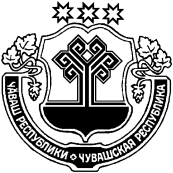 КУСЛАВККА  РАЙОНĚЧУВАШСКАЯ РЕСПУБЛИКАКОЗЛОВСКИЙ РАЙОНТЕМШЕР ЯЛ ПОСЕЛЕНИЙĚН ДЕПУТАТСЕН ПУХĂВĚЙЫШĂНУ«09» марта 2021 г. № 9/1СОБРАНИЕ ДЕПУТАТОВ СОЛДЫБАЕВСКОГОСЕЛЬСКОГО ПОСЕЛЕНИЯРЕШЕНИЕ«09» марта 2021 г. № 9/1О внесении изменений в решение Собрания депутатов Солдыбаевского сельского поселения от 30.10.2018г. №30/2 «Об утверждении Положения о муниципальной службе Солдыбаевского сельского поселения Козловского района»